ADDENDUM:   Speaker bios, HSRP meeting, Juneau, AKTable of Contents  				(Updated 22August2018)									       PAGECarl Gouldman							 1Heidi Hansen							 1Lieutenant Governor Byron Mallott			  	 2Jay Stern								 2Carl GouldmanCarl Gouldman, Director, Integrated Ocean Observing System, NOS/NOAACarl Gouldman took the helm as Director of the U.S. Integrated Ocean Observing System (IOOS®) Program in February 2017.  Prior to becoming the director, Carl served as the Deputy Director of the program since June 2014 and has been in NOAA since 2000. U.S. IOOS is a coordinated network of people and technology that work together to generate and disseminate continuous data on our coastal waters, Great Lakes, and oceans. Before NOAA, Carl spent 3 years in the education department at the Chesapeake Bay Foundation where he led field programs teaching students about bay ecology and conservation. He holds a B.S. in political science from Duke University and a Masters (MEM) in Coastal Environmental Management from the Nicholas School of the Environment and Earth Sciences at Duke. Heidi HansenHeidi Hansen, Deputy Commissioner, Department of Natural Resources, AlaskaMs. Heidi Hansen, an attorney, was born and raised in Alaska and has extensive experience in energy and natural resources policy and law. She worked for the U.S. Senate Energy & Natural Resources Committee as counsel, focusing on issues including mining, energy, mitigation, land use, and Alaska Native issues. At DNR she is responsible for direct management and supervision of the divisions of Mining, Land and Water, Forestry, Agriculture, Parks & Outdoor Recreation, and Support Services, and the Office of Project Management & Permitting. Prior to joining the Senate Energy & Natural Resources Committee, Ms. Hansen served in the U.S. Army as Associate Deputy General Counsel (Energy) and as Special Advisor to the Assistant Secretary for the Army (Installations, Energy and Environment). She was an attorney for the U.S. Army Corps of Engineers, in Anchorage and Washington, D.C., and served on temporary detail for the Department of State, in Baghdad, Iraq. Hansen earned her Juris Doctor from American University’s Washington College of Law, and a Bachelor of Arts from the University of Washington. She has been a member of the Maryland Bar since 2005. Lt. Governor Byron MallottLieutenant Governor Byron Mallott, AlaskaGovernor Bill Walker and Lt. Governor Byron Mallott took office in December of 2014 as the first non-partisan administration in Alaska and the first Alaska-born Governor and Lt. Governor to serve together. Mallott oversees the Alaska Division of Elections, is the Governor’s Fisheries Advisor and the Administration’s lead on critical issues such as stewardship of transboundary waters and climate change. His focus on elections includes the landmark settlement of a Alaska Native language assistance case and expansion of language outreach to Alaska voters, as well as leading a coalition of Alaskans on issues such as future ballot delivery options and robust elections security. He co-chairs the federal Denali Commission, serves on numerous boards including: Governor’s Opioid Task force; chair, Alaska’s Historical Commission. An Alaska Native and clan leader of the Tlingit Raven Kwaash Kee Kwaan Clan, Mallott entered public life as mayor of Yakutat at age 22 and held many positions of responsibility in the public, private and non-profit sectors. He served every Alaska Governor since statehood, and was president, Alaska Federation of Natives; founding president, First Alaskans Institute; trustee, chair, executive director, Alaska Permanent Fund Corporation; chair, Nature Conservancy of Alaska; and board, Polynesian Voyage Society. In the private sector, he served as chair, president and CEO of Sealaska Corporation; board, Alaska Air Group; Bank of America subsidiary boards; and, director, U.S. Federal Reserve Bank, San Francisco. Mallott has been a small business owner and commercial fisherman. Yakutat is the home of the Lt. Governor and his wife, 5 children, ten grandchildren and a great-grandchild.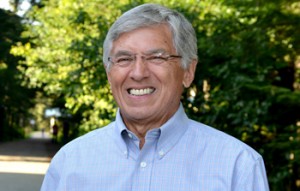 Jay SterneJay Sterne, Windward Strategies LLC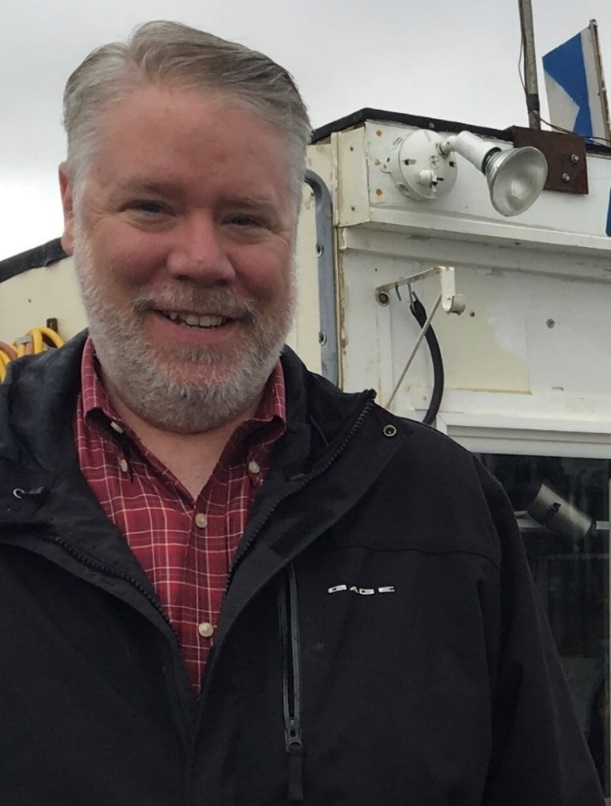 Jay Sterne has assisted clients for more than 24 years with a wide range of issues including fisheries, seafood, maritime, Arctic, natural resource, energy, environmental, and space policy matters. His work involves representation of private and public sector clients before Congress and the executive branch, including successful implementation of legislative and administrative strategies and coalition building. He also provides counsel on regulatory compliance matters in the seafood and fisheries industries. Mr. Sterne served as a policy advisor to U.S. Senator Lisa Murkowski. He had responsibility for fisheries, maritime, environmental, and space policy matters. Prior to founding Windward Strategies, he worked for three national law firms, Verner Liipfert, Reed Smith, and Nossaman. He teamed with two former Senate Majority Leaders, former Governors, and senior Executive Branch officials to represent domestic and foreign corporations, foreign governments, public entities, and non-profit organizations. He served as pro bono counsel to the American Sail Training Association and the Sea Education Association. 